EMENDA Nº 01 AO PROJETO DE LEI 119/2022‘Estima A Receita E Fixa A
Despesa Do Município De Bom
Retiro Do Sul, Para O Exercício
Financeiro De 2023”                              Bom Retiro do Sul, 27 de dezembro de 2022.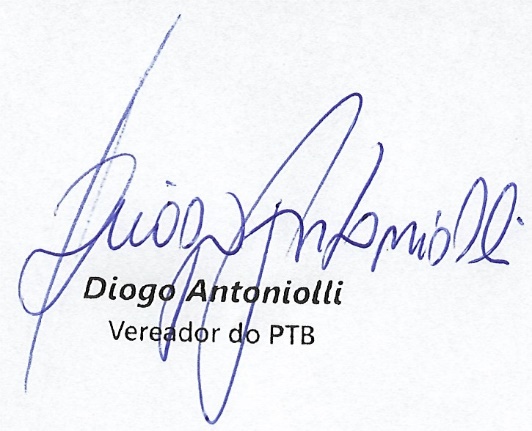 Nº 01 – EMENDA MODIFICATIVA AO PL Nº 119/2022 Transfere 50% do programa Cidade que Arrecada Cidade que Cresce - cod 04.129.0009.0.000 para o Programa de Incentivo aos Produtores Rurais do Município de Bom Retiro do Sul Lei 3680/2011 - Cod 3.4.4.0.0.00.00.00.00.00Autoria do Vereador: Diogo AntoniolliMensagem Justificativa:  O Programa de Incentivo aos Produtores Rurais do Município de Bom Retiro do Sul, instituído pela lei 3680/2011 é de suma importância para nossos agricultores, assim nada mais justo que seja reativado, pois a lei permanece em vigor. 